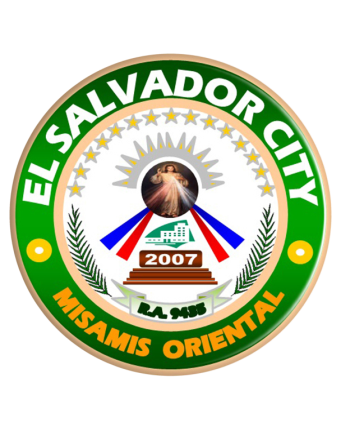 CITY PLANNING AND DEVELOPMENT COORDINATORCITIZEN’S CHARTER2020 (2nd Edition)I.	Mandate:	Formulate integrated economic, social, physical, and other development plans and policies for consideration of the local government development council;	Monitor & evaluate the implementation of the different development programs, projects, and activities in the local government unit concerned in accordance with the approved development plan; II.	Vision:	A dynamic partner of the community, responsive and excellence-driven in planning of developing and sustaining an integrated economic, social, physical and other development plans/ programs and policies of the cityIII.	Mission:	To promote collaborative effort with other local government functions for effective and efficient mechanism in providing quality services.IV:	Service Pledge:LIST OF SERVICESSecuring Zoning Certificate								4Securing Vicinity Map									5Issuance of Locational Clearance							6Subdivision Permit/ Clearance								11Lot Reclassification									15Lot Change of Use										171. Securing Zoning CertificateDescription of the Service: This certification is issued to verify the land use classification of a parcel of land in order to ensure that proposed land development is in accordance with the Comprehensive Land Use Plan (2018-2027) or Zoning Ordinance.2. Securing Vicinity MapDescription of the Service: Vicinity Map is requested to verify the exact location of the property.  This map is issued to verify the location of a parcel of land in order to ensure that proposed land development is in accordance with the Comprehensive Land Use Plan or Zoning Ordinance. The map is not drawn to scale and used a cadastral map (baseline year 2000).3. Issuance of Locational ClearanceDescription of the Service: A document issued by City Planning and Development Office that serves as a pre-requisite document in the issuance of Business Permit to guarantee the structure's compliance with the City's Comprehensive Land Use and Zoning Ordinance.4. Issuance of Subdivision Permit/Clearance:Description of the Service: This is a process for every registered owner or developer of a parcel of land who wishes to convert the same into a subdivision project. This process involves either of the following: PSDP (PRELIMINARY APPROVAL AND LOCATIONAL CLEARANCE); DP (DEVELOPMENT PERMIT)5. Lot ReclassificationDescription of the Service: This Service facilitates the Lot Reclassification which is requested for conversion from agricultural to non-agricultural or other agricultural uses as stated in the latest approved Zoning Ordinance.6. Lot Change of UseDescription of the Service: Lot Change of Use is requested for conversion from existing land use to the proposed use as stated in the latest approved Zoning Ordinance.Office or Division:City Planning and Development Office (CPDO) City Planning and Development Office (CPDO) City Planning and Development Office (CPDO) City Planning and Development Office (CPDO) Classification:SimpleSimpleSimpleSimpleType of Transaction: G2C – Government to Client; G2B – Government to Business Entity G2C – Government to Client; G2B – Government to Business Entity G2C – Government to Client; G2B – Government to Business Entity G2C – Government to Client; G2B – Government to Business EntityWho may avail:Clients applying for building permit; Project proponents; for reference purposesClients applying for building permit; Project proponents; for reference purposesClients applying for building permit; Project proponents; for reference purposesClients applying for building permit; Project proponents; for reference purposesCHECKLIST OF REQUIREMENTSCHECKLIST OF REQUIREMENTSWHERE TO SECUREWHERE TO SECUREWHERE TO SECURETax DeclarationTax ClearanceTax DeclarationTax ClearanceCity Assessor’s OfficeCity Treasurer’s OfficeCity Assessor’s OfficeCity Treasurer’s OfficeCity Assessor’s OfficeCity Treasurer’s OfficeCLIENT STEPSAGENCY ACTIONSFEES TO BE PAIDPROCESSING TIMEPERSON RESPONSIBLE1. Submit Tax Declaration and Tax Clearance to the CPDO and wait for schedule of release of document (Receive order of payment for payment to the City Treasury Office)Review documents and check location of the business against the land use. 720/ ha5 minutesEmelinda B. EndrinaAdmin. Aide ILuz Bella G. Villarte Zoning Officer-Designate2. After payment, Present Official Receipt to CPDOProcess documentsNone10 minutesCashier3. Receive approved documentsRelease the document to the client.None3 minutesEmelinda B. EndrinaAdmin. Aide IOffice or Division:City Planning and Coordinator’s Office  (CPDO)City Planning and Coordinator’s Office  (CPDO)City Planning and Coordinator’s Office  (CPDO)City Planning and Coordinator’s Office  (CPDO)Classification:SimpleSimpleSimpleSimpleType of Transaction:G2C – Government to Client; G2B – Government to Business EntityG2C – Government to Client; G2B – Government to Business EntityG2C – Government to Client; G2B – Government to Business EntityG2C – Government to Client; G2B – Government to Business EntityWho may avail:Land Owners, Real Estate Broker and DeveloperLand Owners, Real Estate Broker and DeveloperLand Owners, Real Estate Broker and DeveloperLand Owners, Real Estate Broker and DeveloperCHECKLIST OF REQUIREMENTSCHECKLIST OF REQUIREMENTSWHERE TO SECUREWHERE TO SECUREWHERE TO SECUREØ Real Property Tax Declaration Ø Real Property Tax ClearanceØ Real Property Tax Declaration Ø Real Property Tax ClearanceØ City Assessor’s Office Ø City Treasurer’s Office (CTO) Ø City Assessor’s Office Ø City Treasurer’s Office (CTO) Ø City Assessor’s Office Ø City Treasurer’s Office (CTO) CLIENT STEPSAGENCY ACTIONSFEES TO BE PAIDPROCESSING TIMEPERSON RESPONSIBLE1. Submit Tax Declaration and Tax Clearance to the CPDO (Receive order of payment for payment to the City Treasury Office)Receive and review the requirement/s and issue order of payment₱100.002 minutesMcrey D. SaguingAdmin. Aide III/Emelinda B. EndrinaAdmin. Aide I2. Present Official Receipt to CPDOProcess documentsNone20 minutesMcrey D. SaguingAdmin. Aide IIIEngr. Ron R. Salva
OIC-CPDO3. Receive documentLog and release the document to the client.None 3 minutesMcrey D. SaguingAdmin. Aide III/Emelinda B. EndrinaAdmin. Aide IOffice or Division:City Planning and Coordinator’s Office    City Planning and Coordinator’s Office    City Planning and Coordinator’s Office    City Planning and Coordinator’s Office    Classification:Highly TechnicalHighly TechnicalHighly TechnicalHighly TechnicalType of Transaction:G2C – Government to Client; G2B – Government to Business EntityG2C – Government to Client; G2B – Government to Business EntityG2C – Government to Client; G2B – Government to Business EntityG2C – Government to Client; G2B – Government to Business EntityWho may avail:Clients who are applying for building permitsClients who are applying for building permitsClients who are applying for building permitsClients who are applying for building permitsCHECKLIST OF REQUIREMENTSCHECKLIST OF REQUIREMENTSWHERE TO SECUREWHERE TO SECUREWHERE TO SECUREWHERE TO SECURE1. APPLICATION FORM for duly notarized and accomplished
2. PROOF OF OWNERSHIP OVER LAND to be used;
(Certificate of Title or Tax Declaration or any of the following documents:
Ø Deed of Sale in the name of applicant
Ø Deed of Donation
Ø Contract of Lease
Ø Authorization to use the land from the owner)
3. Vicinity Map (or Location Plan);
4. SITE DEVELOPMENT PLAN (or Lot Plan) 
5.  ECC/CNC – Environmental Compliance if more than three (3) storey or for Poultry/ Piggery;
6. FLOOR PLAN of the proposed/existing project;
7. CERTIFICATE OF ZONING;
8. FILING FEE to be computed upon submission of complete documents
9. COPY OF BUILDING PERMIT10. Deed Restrictions (For subdivision Project)11. Site Clearance from the City Health (For Poultry/Piggery)Additional requirements for station of Cellular/ Telephone service, paging, wireless local loop service and other wireless communication services:Certified true copy of National Telecommunication Commission’s Provisional Authority (PA) or Certificate of Public Convenience and Necessity (CPNC) or Certificate of registration to provide telecommunication services which may operate the Wireless CommunicationRadiation Protection Evaluation Report from Radiation Health Service of the DOHWritten Consent from homeowners association or affidavit of non-objection 1. APPLICATION FORM for duly notarized and accomplished
2. PROOF OF OWNERSHIP OVER LAND to be used;
(Certificate of Title or Tax Declaration or any of the following documents:
Ø Deed of Sale in the name of applicant
Ø Deed of Donation
Ø Contract of Lease
Ø Authorization to use the land from the owner)
3. Vicinity Map (or Location Plan);
4. SITE DEVELOPMENT PLAN (or Lot Plan) 
5.  ECC/CNC – Environmental Compliance if more than three (3) storey or for Poultry/ Piggery;
6. FLOOR PLAN of the proposed/existing project;
7. CERTIFICATE OF ZONING;
8. FILING FEE to be computed upon submission of complete documents
9. COPY OF BUILDING PERMIT10. Deed Restrictions (For subdivision Project)11. Site Clearance from the City Health (For Poultry/Piggery)Additional requirements for station of Cellular/ Telephone service, paging, wireless local loop service and other wireless communication services:Certified true copy of National Telecommunication Commission’s Provisional Authority (PA) or Certificate of Public Convenience and Necessity (CPNC) or Certificate of registration to provide telecommunication services which may operate the Wireless CommunicationRadiation Protection Evaluation Report from Radiation Health Service of the DOHWritten Consent from homeowners association or affidavit of non-objection CPDC/ Zoning OfficerApplicantCPDCCity Assessor’s OfficeDENRCPDCCPDCCPDCClientOCBOClient/ ApplicantCHONTCDOHApplicantCPDC/ Zoning OfficerApplicantCPDCCity Assessor’s OfficeDENRCPDCCPDCCPDCClientOCBOClient/ ApplicantCHONTCDOHApplicantCPDC/ Zoning OfficerApplicantCPDCCity Assessor’s OfficeDENRCPDCCPDCCPDCClientOCBOClient/ ApplicantCHONTCDOHApplicantCPDC/ Zoning OfficerApplicantCPDCCity Assessor’s OfficeDENRCPDCCPDCCPDCClientOCBOClient/ ApplicantCHONTCDOHApplicantCLIENT STEPSAGENCY ACTIONSFEES TO BE PAIDPROCESSING TIMEPERSON RESPONSIBLE1. Proceed to the Zoning Officer and wait for the schedule of release of document(Receive order of payment for payment to the City Treasury Office)1.1 Review application along with other presented documents1.2 Site inspection shall be conducted by the CPDO inspector. Note: For application for piggeries and poultries, a separate sanitary inspection from the City Health shall be conducted.Luz Bella G. Villarte Zoning Officer-Designate2. Present Official ReceiptNote:

Documents must be subscribed/ notarized by a lawyer before submitting back to the Zoning Officer together with the O.R.Process ClearanceNoneLuz Bella G. Villarte Zoning Officer-Designate3. Receive DocumentNote:
If L/ZC is granted applicant is advised 
to proceed to the City Building Official.
If denied, applicant advised to file an 
appeal to Local Zoning Board  of 
Adjustments and AppealLog and release the document to the clientNone3-5daysLuz Bella G. Villarte Zoning Officer-DesignateEmelinda B. EndrinaAdmin. Aide IOffice or Division:City Planning and Coordinator’s Office    City Planning and Coordinator’s Office    City Planning and Coordinator’s Office    City Planning and Coordinator’s Office    Classification:Highly TechnicalHighly TechnicalHighly TechnicalHighly TechnicalType of Transaction:G2C – Government to Client; G2B – Government to Business EntityG2C – Government to Client; G2B – Government to Business EntityG2C – Government to Client; G2B – Government to Business EntityG2C – Government to Client; G2B – Government to Business EntityWho may avail:Property Owner; Enterprises/business owners; Subdivision DeveloperProperty Owner; Enterprises/business owners; Subdivision DeveloperProperty Owner; Enterprises/business owners; Subdivision DeveloperProperty Owner; Enterprises/business owners; Subdivision DeveloperCHECKLIST OF REQUIREMENTSCHECKLIST OF REQUIREMENTSWHERE TO SECUREWHERE TO SECUREWHERE TO SECUREFor Economic and Socialized HousingPSDP:• Site Development Plan (Schematic Plan) • Survey Plan of lot(s) described in the Land Title/s with Vicinity Map signed and sealed by geodetic engineer• Topographic Plan • Certified True Copy of Land Title/s for the property or properties subject of the application • Certified True Copy of Tax Declaration/s for the property or properties subject of the application • Right to Use of Deed of Sale or Right-of-Way for access road and other Utilities when applicableDP:• All requirements for PSDP•Subdivision Development Plan•Civil and Sanitary Works DesignRoad Design/ PlanStorm Drainage and sanitary sewer systemWater System layout and detailsZoning Certification from the HLURBCertified true copy of DAR Conversion orderCertified true copy of ECC/CNCProject descriptionPlan specifications, bill of materials and cost estimatesApplication for permit to drillTraffic Impact assessment (project more than 30 has)•List of names of duly professionals who signed the plans and other similar documents in connection with the applicationFor Economic and Socialized HousingPSDP:• Site Development Plan (Schematic Plan) • Survey Plan of lot(s) described in the Land Title/s with Vicinity Map signed and sealed by geodetic engineer• Topographic Plan • Certified True Copy of Land Title/s for the property or properties subject of the application • Certified True Copy of Tax Declaration/s for the property or properties subject of the application • Right to Use of Deed of Sale or Right-of-Way for access road and other Utilities when applicableDP:• All requirements for PSDP•Subdivision Development Plan•Civil and Sanitary Works DesignRoad Design/ PlanStorm Drainage and sanitary sewer systemWater System layout and detailsZoning Certification from the HLURBCertified true copy of DAR Conversion orderCertified true copy of ECC/CNCProject descriptionPlan specifications, bill of materials and cost estimatesApplication for permit to drillTraffic Impact assessment (project more than 30 has)•List of names of duly professionals who signed the plans and other similar documents in connection with the application•Applicant•Applicant•Applicant•ROD• City Assessor•ApplicantCPDOApplicant- Applicant- Applicant- Applicant- HLURB- DAR- DENR- Applicant- Applicant-National Water Resources Board- ApplicantApplicant•Applicant•Applicant•Applicant•ROD• City Assessor•ApplicantCPDOApplicant- Applicant- Applicant- Applicant- HLURB- DAR- DENR- Applicant- Applicant-National Water Resources Board- ApplicantApplicant•Applicant•Applicant•Applicant•ROD• City Assessor•ApplicantCPDOApplicant- Applicant- Applicant- Applicant- HLURB- DAR- DENR- Applicant- Applicant-National Water Resources Board- ApplicantApplicantCLIENT STEPSAGENCY ACTIONSFEES TO BE PAIDPROCESSING TIMEPERSON RESPONSIBLEPERSON RESPONSIBLE1. Submit the duly accomplished application form and other requirements and pay required fees.Wait for advice for the release of the clearance/permit.1.1 Check and receive submitted documents1.2 Conduct review, site visit and complete evaluation of the application1.3 Endorse to the CESHUDO for their evaluation and recommendations then submit it back to the CPDO1.4 Make the final recommendations then signed by the CPDC to be endorsed thereafter to City Housing Board1.5 City Housing Board transmits it to the Sangguniang Panlungsod (City Council) after thorough discussionsProject s under PD 9571. Preliminary Approval for Locational Clearance (PALC) – P360.00/ ha. or a fraction thereof Inspection Fee - P1,500.00/ hectare regardless of density Final Approval & Development Permit Additional Fee on Floor Area of House and building sold w/lot – P3.00 /square meterInspection Fee (except those projects which were already inspected) For PSDP application - P1,500.00/ ha.Projects under BP 220Preliminary Approval for Locational Clearance Processing Fee: Socialized Housing - P 90.00/ha. Economic Housing – P216.00/ha. Inspection Fee: Socialized Housing – P1,500.00/ha. Economic Housing – P1,500.00/ha.Final Approval & Development Permit Processing Fee: Socialized Housing – P600.00/ha Economic Housing - P1,440.00/ha Inspection Fee: Socialized Housing – P1,500.00/ha Economic Housing – P1,500.00/haNote: Projects which were already inspected for PALC application are exempted from the Inspection FeeINDUSTRIAL/COMMERCIAL SUBDIVISIONPreliminary Approval for Locational Clearance (PALC) - P 432.00/ ha. Inspection Fee - P1,500.00/ha.FARM LOT SUBDIVISION Preliminary Subdivision and Development Permit (PSDP) - P 288.00/ha. Inspection Fee - P 1,500.00/ha.MEMORIAL PARK/CEMETERY PROJECT/COLUMBARIUM Preliminary Approval for Locational Clearance (PALC) Memorial Projects - P 720.00/ha. Cemeteries - P 288.00/ha. Columbarium - P 3,600.00/haInspection Fee Memorial Projects - P 1,500.00/ha. Cemeteries - P 1,500.00/ha. Columbarium - P 1,500.00/haFor AP:For Projects covered by PD 957Alteration of Plan (affected areas only) - P 2,880.00/ha. regardless of density Additional Fee on Floor Area of houses and building sold with lot - P 14.40/sq.mInspection Fee – P 1,500.00/ha. regardless of densityFor Projects under BP 220Alteration of Plan (Affected areas only)Processing Fee: Socialized Housing- P 1,500.00/ha. Economic Housing - P 1,500.00/ha. Inspection Fee: Socialized Housing - P 1,500.00/ha. Economic Housing - P 1,500.00/ha.INDUSTRIAL/ COMMERCIAL SUBDIVISION Alteration of Plan (Affected areas only) – P720.00/ha. Inspection Fee - P1,500.00/ha.FARM LOT SUBDIVISION Alteration of Plan (Affected areas only) - P 1,440.00/ha. Inspection Fee - P 1,500.00/ha.MEMORIAL PARK/CEMETERY PROJECT/COLUMBARIUM Alteration of Plan (Affected areas only) Memorial Projects - P 3.00/ha. Cemeteries - P 1.50/ha. Columbarium - P 7.20/sq.m.		P 3.00/floor		P 23.05/sq.m. of GFA Inspection Fee Memorial Projects - P 1,500.00/ha. Cemeteries - P 1,500.00/ha. Columbarium - P 1,500.00/ha.30 minutesLuz Bella G. Villarte Zoning Officer-DesignateCity of El Salvador Housing and Urban Development Office (CESHUDO)Engr. Ron SalvaOIC - CPDOCity of El Salvador Housing and Urban Development Office (CESHUDO)Luz Bella G. Villarte Zoning Officer-DesignateCity of El Salvador Housing and Urban Development Office (CESHUDO)Engr. Ron SalvaOIC - CPDOCity of El Salvador Housing and Urban Development Office (CESHUDO)1. Submit the duly accomplished application form and other requirements and pay required fees.Wait for advice for the release of the clearance/permit.SP ACTION:1.6 The City Council keenly deliberate for the approval of the application which will undergo thesecommittees:  Subdivision and Landed Estate  Public Works  Laws and Rules An ordinance approving the Subdivision application will be issued and submitted to the City Mayor for its approval and signatureProject s under PD 9571. Preliminary Approval for Locational Clearance (PALC) – P360.00/ ha. or a fraction thereof Inspection Fee - P1,500.00/ hectare regardless of density Final Approval & Development Permit Additional Fee on Floor Area of House and building sold w/lot – P3.00 /square meterInspection Fee (except those projects which were already inspected) For PSDP application - P1,500.00/ ha.Projects under BP 220Preliminary Approval for Locational Clearance Processing Fee: Socialized Housing - P 90.00/ha. Economic Housing – P216.00/ha. Inspection Fee: Socialized Housing – P1,500.00/ha. Economic Housing – P1,500.00/ha.Final Approval & Development Permit Processing Fee: Socialized Housing – P600.00/ha Economic Housing - P1,440.00/ha Inspection Fee: Socialized Housing – P1,500.00/ha Economic Housing – P1,500.00/haNote: Projects which were already inspected for PALC application are exempted from the Inspection FeeINDUSTRIAL/COMMERCIAL SUBDIVISIONPreliminary Approval for Locational Clearance (PALC) - P 432.00/ ha. Inspection Fee - P1,500.00/ha.FARM LOT SUBDIVISION Preliminary Subdivision and Development Permit (PSDP) - P 288.00/ha. Inspection Fee - P 1,500.00/ha.MEMORIAL PARK/CEMETERY PROJECT/COLUMBARIUM Preliminary Approval for Locational Clearance (PALC) Memorial Projects - P 720.00/ha. Cemeteries - P 288.00/ha. Columbarium - P 3,600.00/haInspection Fee Memorial Projects - P 1,500.00/ha. Cemeteries - P 1,500.00/ha. Columbarium - P 1,500.00/haFor AP:For Projects covered by PD 957Alteration of Plan (affected areas only) - P 2,880.00/ha. regardless of density Additional Fee on Floor Area of houses and building sold with lot - P 14.40/sq.mInspection Fee – P 1,500.00/ha. regardless of densityFor Projects under BP 220Alteration of Plan (Affected areas only)Processing Fee: Socialized Housing- P 1,500.00/ha. Economic Housing - P 1,500.00/ha. Inspection Fee: Socialized Housing - P 1,500.00/ha. Economic Housing - P 1,500.00/ha.INDUSTRIAL/ COMMERCIAL SUBDIVISION Alteration of Plan (Affected areas only) – P720.00/ha. Inspection Fee - P1,500.00/ha.FARM LOT SUBDIVISION Alteration of Plan (Affected areas only) - P 1,440.00/ha. Inspection Fee - P 1,500.00/ha.MEMORIAL PARK/CEMETERY PROJECT/COLUMBARIUM Alteration of Plan (Affected areas only) Memorial Projects - P 3.00/ha. Cemeteries - P 1.50/ha. Columbarium - P 7.20/sq.m.		P 3.00/floor		P 23.05/sq.m. of GFA Inspection Fee Memorial Projects - P 1,500.00/ha. Cemeteries - P 1,500.00/ha. Columbarium - P 1,500.00/ha.City CouncilCity Council1. Submit the duly accomplished application form and other requirements and pay required fees.Wait for advice for the release of the clearance/permit.CMO ACTION:After City Mayor’s approval of the ordinance, it will be sent back to the SP for transmittal to the CPDO for releaseProject s under PD 9571. Preliminary Approval for Locational Clearance (PALC) – P360.00/ ha. or a fraction thereof Inspection Fee - P1,500.00/ hectare regardless of density Final Approval & Development Permit Additional Fee on Floor Area of House and building sold w/lot – P3.00 /square meterInspection Fee (except those projects which were already inspected) For PSDP application - P1,500.00/ ha.Projects under BP 220Preliminary Approval for Locational Clearance Processing Fee: Socialized Housing - P 90.00/ha. Economic Housing – P216.00/ha. Inspection Fee: Socialized Housing – P1,500.00/ha. Economic Housing – P1,500.00/ha.Final Approval & Development Permit Processing Fee: Socialized Housing – P600.00/ha Economic Housing - P1,440.00/ha Inspection Fee: Socialized Housing – P1,500.00/ha Economic Housing – P1,500.00/haNote: Projects which were already inspected for PALC application are exempted from the Inspection FeeINDUSTRIAL/COMMERCIAL SUBDIVISIONPreliminary Approval for Locational Clearance (PALC) - P 432.00/ ha. Inspection Fee - P1,500.00/ha.FARM LOT SUBDIVISION Preliminary Subdivision and Development Permit (PSDP) - P 288.00/ha. Inspection Fee - P 1,500.00/ha.MEMORIAL PARK/CEMETERY PROJECT/COLUMBARIUM Preliminary Approval for Locational Clearance (PALC) Memorial Projects - P 720.00/ha. Cemeteries - P 288.00/ha. Columbarium - P 3,600.00/haInspection Fee Memorial Projects - P 1,500.00/ha. Cemeteries - P 1,500.00/ha. Columbarium - P 1,500.00/haFor AP:For Projects covered by PD 957Alteration of Plan (affected areas only) - P 2,880.00/ha. regardless of density Additional Fee on Floor Area of houses and building sold with lot - P 14.40/sq.mInspection Fee – P 1,500.00/ha. regardless of densityFor Projects under BP 220Alteration of Plan (Affected areas only)Processing Fee: Socialized Housing- P 1,500.00/ha. Economic Housing - P 1,500.00/ha. Inspection Fee: Socialized Housing - P 1,500.00/ha. Economic Housing - P 1,500.00/ha.INDUSTRIAL/ COMMERCIAL SUBDIVISION Alteration of Plan (Affected areas only) – P720.00/ha. Inspection Fee - P1,500.00/ha.FARM LOT SUBDIVISION Alteration of Plan (Affected areas only) - P 1,440.00/ha. Inspection Fee - P 1,500.00/ha.MEMORIAL PARK/CEMETERY PROJECT/COLUMBARIUM Alteration of Plan (Affected areas only) Memorial Projects - P 3.00/ha. Cemeteries - P 1.50/ha. Columbarium - P 7.20/sq.m.		P 3.00/floor		P 23.05/sq.m. of GFA Inspection Fee Memorial Projects - P 1,500.00/ha. Cemeteries - P 1,500.00/ha. Columbarium - P 1,500.00/ha.City Mayor’s OfficeCity Mayor’s Office2. Receive requested documentLog documents and release clearanceNone3 minutesLuz Bella G. Villarte Zoning Officer-DesignateLuz Bella G. Villarte Zoning Officer-DesignateOffice or Division:City Planning and Development Office  City Planning and Development Office  City Planning and Development Office  City Planning and Development Office  Classification:Highly Technical Highly Technical Highly Technical Highly Technical Type of Transaction:G2C – Government to Client; G2B – Government to Business EntityG2C – Government to Client; G2B – Government to Business EntityG2C – Government to Client; G2B – Government to Business EntityG2C – Government to Client; G2B – Government to Business EntityWho may avail:Land Owners, Enterprises/business ownersLand Owners, Enterprises/business ownersLand Owners, Enterprises/business ownersLand Owners, Enterprises/business ownersCHECKLIST OF REQUIREMENTSCHECKLIST OF REQUIREMENTSWHERE TO SECUREWHERE TO SECUREWHERE TO SECURELetter of intent (address to the Chairman of LDC)Sketch Plan (signed by Geodetic Engineer)Vicinity Map/Plan in large scale (signed by Geodetic Engineer)Certificate of TitleTax DeclarationTax Clearance, currentEndorsement from Barangay CouncilBarangay ResolutionMinutes of Public HearingAffidavit of Non-Objection (notarized)Zoning CertificateDA Certification (DA Office)DAR Certification (Not tenanted/ not covered by CARP)Endorsement from City Engineer, CPDC, Zoning OfficerLetter of intent (address to the Chairman of LDC)Sketch Plan (signed by Geodetic Engineer)Vicinity Map/Plan in large scale (signed by Geodetic Engineer)Certificate of TitleTax DeclarationTax Clearance, currentEndorsement from Barangay CouncilBarangay ResolutionMinutes of Public HearingAffidavit of Non-Objection (notarized)Zoning CertificateDA Certification (DA Office)DAR Certification (Not tenanted/ not covered by CARP)Endorsement from City Engineer, CPDC, Zoning OfficerApplicantApplicantApplicantCity Assessor’s OfficeCity Assessor’s OfficeCity Treasury’s OfficeBarangay CouncilBarangay CouncilBarangay CouncilBarangay CouncilCPDODADARCity Engineering Office, CPDOApplicantApplicantApplicantCity Assessor’s OfficeCity Assessor’s OfficeCity Treasury’s OfficeBarangay CouncilBarangay CouncilBarangay CouncilBarangay CouncilCPDODADARCity Engineering Office, CPDOApplicantApplicantApplicantCity Assessor’s OfficeCity Assessor’s OfficeCity Treasury’s OfficeBarangay CouncilBarangay CouncilBarangay CouncilBarangay CouncilCPDODADARCity Engineering Office, CPDOCLIENT STEPSAGENCY ACTIONSFEES TO BE PAIDPROCESSING TIMEPERSON RESPONSIBLE1. Submit required documents to the CPDO and Wait for the schedule of CDC meeting for reclassification done once a year1.1 Check and assess submitted documents1.2 Include during the CDC meeting agenda for endorsement to the Sangguniang Panlungsod None 5 minutesLuz Bella G. Villarte Zoning Officer-DesignateEngr. Ron R. SalvaOIC - CPDC1. Submit required documents to the CPDO and Wait for the schedule of CDC meeting for reclassification done once a year1.3 Presentation in the Sangguniang  Panlungsod for approvalNone Sanguniang Panlungsod2. Receive documentSP will release/ provide copy of resolution on approved reclassificationNone5 MinutesSanguniang PanlungsodOffice or Division:City Planning and Development Office  City Planning and Development Office  City Planning and Development Office  City Planning and Development Office  Classification:Highly TechnicalHighly TechnicalHighly TechnicalHighly TechnicalType of Transaction:Who may avail:Land Owners, Enterprises/business ownersLand Owners, Enterprises/business ownersLand Owners, Enterprises/business ownersLand Owners, Enterprises/business ownersOffice or Division:CHECKLIST OF REQUIREMENTSCHECKLIST OF REQUIREMENTSWHERE TO SECUREWHERE TO SECUREWHERE TO SECURELetter of intent (address to the Chairman of LDC)Sketch Plan (signed by Geodetic Engineer)Vicinity Map/Plan in large scale (signed by Geodetic Engineer)Certificate of TitleTax DeclarationTax Clearance, currentEndorsement from Barangay CouncilBarangay ResolutionMinutes of Public HearingAttendance of Public HearingAffidavit of Non-Objection (notarized)Zoning CertificateLetter of intent (address to the Chairman of LDC)Sketch Plan (signed by Geodetic Engineer)Vicinity Map/Plan in large scale (signed by Geodetic Engineer)Certificate of TitleTax DeclarationTax Clearance, currentEndorsement from Barangay CouncilBarangay ResolutionMinutes of Public HearingAttendance of Public HearingAffidavit of Non-Objection (notarized)Zoning CertificateApplicantApplicantApplicantCity Assessor’s OfficeCity Assessor’s OfficeCity Treasury’s OfficeBarangay CouncilBarangay CouncilBarangay CouncilBarangay CouncilBarangay CouncilCPDOApplicantApplicantApplicantCity Assessor’s OfficeCity Assessor’s OfficeCity Treasury’s OfficeBarangay CouncilBarangay CouncilBarangay CouncilBarangay CouncilBarangay CouncilCPDOApplicantApplicantApplicantCity Assessor’s OfficeCity Assessor’s OfficeCity Treasury’s OfficeBarangay CouncilBarangay CouncilBarangay CouncilBarangay CouncilBarangay CouncilCPDOCLIENT STEPSAGENCY ACTIONSFEES TO BE PAIDPROCESSING TIMEPERSON RESPONSIBLE1. Submit required documents to the CPDOCheck and assess submitted documents None 5 minutesLuz Bella G. Villarte Zoning Officer-Designate2. Wait for the schedule of Local Zoning Board of Appeals (LZBA) meeting for presentationInclude during the LZBA meeting agenda for approval/ non-approvalNoneLuz Bella G. Villarte Zoning Officer-DesignateEngr. Ron R. SalvaOIC - CPDC3. Receive decision document/s LZBA provides final Decision to the request.None LZBA